Please note that you need to upload your abstract to your account on the Lomonosov platform. Not attached abstracts or the ones you sent in emails will not be considered.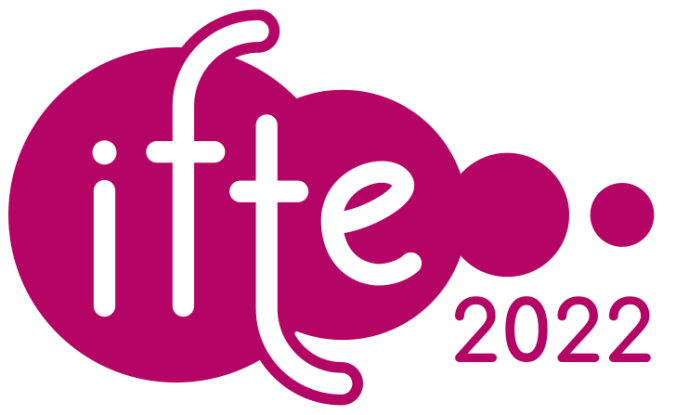 Please, insert the title of your article in English (Times New Roman, 12).Ivanova A.B.1, Petrova V.G.2, Sidorova D.E.3, Kuznetsova Zh.Z.41University (or school, or other establishment) of the first co-author2University (or school, or other establishment) of the second co-author3University (or school, or other establishment) of the third co-author4University (or school, or other establishment) of the fourth co-authorResearch problem. In about 100 words, describe the problem of your research. Remember that it should be relevant both for the Russian / your country and (in some cases) for the global context. Be sure to indicate that your research is not unfounded and relies on extensive literature review. References in the APA-style will tell the reader that your research is based on a substantial body of valid research that already exists in the scientific databases (APA, 2020).In the second paragraph of your abstract, you should write the purpose of the study, or research aim. There is a hint for you: write the purpose of the study in one not that long but profound sentence. Perhaps, in this paragraph, the reader will see such phrases as “explain the design”, “identify and conduct an experiment to verify”, “conduct a two-factor analysis”, “conduct a pilot project of the intervention program” and etc.In the third paragraph, the reader expects to see the research methods that you used during your research project. There is a hint for you: brevity is the sister of talent, so you can simply write “Following the positivistic paradigm, we used quantitative research methodology, namely an anonymous survey was administered to 135 students using the ‘XXX’ questionnaire (link, 2012).” Please indicate the sampling technique, as well as what tools were used for the quantitative or qualitative analysis of data.Next, please, write the conclusions and recommendations. Sentences starting with “The results of the study can be used for / when / in ...” will be significant. If you plan to continue the research further, please, indicate further directions of your research.Keywords: six, keywords, separated, by, commas, thanks.References:Ajbazov, M. M. (2017). Formation of pedagogical culture of the teacher. In Modern concepts of science, 36-38.Galkina, Е. А. (2015). Mechanisms of updating the main professional educational master programs in the regional pedagogical University (on the example of KSPU. VP Astafiev). Bulletin of Krasnoyarsk state pedagogical University, VP Astafieva, 2(32).